Make your gift worth even more...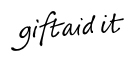 Gift Aid Declaration – for past, present and future donationsUsing Gift Aid means that for every pound you give, the Psoriasis Association can claim an extra 25 pence from the Inland Revenue. This means a gift of £10 can be turned into £12.50, without costing you another penny. The Psoriasis Association can reclaim tax already paid by you on income which includes pensions and savings or capital gains tax. Gift Aid can be applied to all subscriptions, one-off donations and sponsorship income. Simply returning this form means that we can gain maximum benefit from your donations, and therefore help even more people with psoriasis.Yes! I would like the Psoriasis Association to treat all donations I have made in the past four years and all future gifts of money that I make from this date as Gift Aid donations.I am a UK taxpayer and understand that I must have paid Income Tax and or Capital Gains Tax that is at least equal to the tax that the Association and all other charities/CASC that I donate to will reclaim on my gifts, for each tax year, (06 April – 05 April). It is my responsibility to pay any difference, and to notify the charity of any changes in my circumstances relating to this declaration.Donor’s Details
Full Name___________________________________________________________________

Home Address 
____________________________________________________________________________________________________________________________________________________________________________________________________________________________________________________________________________________________________________

Postcode __________________ Daytime Telephone ________________________________Email______________________________________________________________________
Signature_______________________________________Date________________________Please return this form to: Finance Officer, The Psoriasis Association, Dick Coles House, 2 Queensbridge, Northampton, NN4 7BF					January 2021